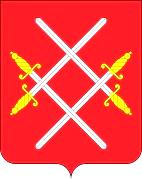 АДМИНИСТРАЦИЯ РУЗСКОГО ГОРОДСКОГО ОКРУГАМОСКОВСКОЙ ОБЛАСТИПОСТАНОВЛЕНИЕот ______________________ №_______О внесении изменений в муниципальную программу Рузского городского округа «Спорт», утвержденную постановлением Администрации Рузского городского округа от 31.10.2019 № 5184 (в редакции от 31.12.2019 № 6108, от 13.04.2020 № 1159, от 30.06.2020 № 1871, от 30.09.2020 № 3021, от 28.12.2020 № 4215, от 10.03.2021№ 655, от 31.05.2021 №1855, от 16.08.2021 №2934)В соответствии с Бюджетным кодексом Российской Федерации, Федеральным законом от 06.10.2003 № 131-ФЗ «Об общих принципах организации местного самоуправления в Российской Федерации», постановлением Правительства Московской области от 25.10.2016 № 786/39 «Об утверждении государственной программы Московской области «Спорт Подмосковья», постановлением Администрации Рузского городского округа от 28.10.2019 № 5093 «Об утверждении Порядка разработки и реализации муниципальных программ Рузского городского округа», постановлением Администрации Рузского городского округа от 10.12.2020   № 3991 «Об утверждении перечня муниципальных программ Рузского городского округа, вступающих в действие 01.01.2020», руководствуясь Уставом Рузского городского округа, Администрация Рузского городского округа постановляет:Муниципальную программу Рузского городского округа «Спорт» утвержденную постановлением Администрации Рузского городского округа от 31.10.2019 № 5184 (в редакции от 31.12.2019 № 6108, от 13.04.2020 № 1159, от 30.06.2020 № 1871, от 30.09.2020 № 3021, от 28.12.2020 № 4215, от 10.03.2021 № 655, от 31.05.2021 № 1855, от 16.08.2021 № 2934), изложить в новой редакции (прилагается).   Разместить настоящее постановление на официальном сайте Рузского городского округа в сети «Интернет».Контроль за исполнением настоящего постановления возложить на Первого Заместителя Главы Администрации Рузского городского округа      Пеняева. Ю.А.Глава городского округа	                                                        Н.Н. Пархоменко			       	              Верно: начальник общего отдела                                                   О.П. ГавриловаБудаева Оксана МихайловнаЗав.отдела УФКСиМП АРГО МО,  8(496-27) 24-340; e-mail:sportkom09@mail.ruПриложение к постановлению		Администрации Рузского городского округа		Московской области		от  «___ »________________2021г. № _________		МУНИЦИПАЛЬНАЯ ПРОГРАММА РУЗСКОГО ГОРОДСКОГО ОКРУГА«СПОРТ»1. ПАСПОРТ МУНИЦИПАЛЬНОЙ ПРОГРАММЫ РУЗСКОГО ГОРОДСКОГО ОКРУГА«СПОРТ»1. Общая характеристика сферы реализации муниципальной программы (подпрограммы), в том числе формулировка основных проблем в указанной сфере, описание цели муниципальной программыФизическая культура, являясь одной из граней общей культуры, во многом определяет поведение человека в учебе, на производстве, в быту, в общении, способствует решению социально-экономических, воспитательных и оздоровительных задач.В физкультурно-спортивной сфере через многообразие ее организационных форм максимально сбалансированы и приближены личные и общественные интересы, она способствует долголетию человека, сплочению семьи, формированию здорового, морально-психологического климата в различных социально-демографических группах и в стране в целом, снижению травматизма, заболеваемости.В целом к числу приоритетных направлений развития физической культуры и спорта следует отнести:- вовлечение граждан, прежде всего детей и молодежи, в регулярные занятия физической культурой и спортом;- повышение количества и доступности объектов спорта (строительство, реконструкция, модернизация), в том числе для лиц с ограниченными возможностями здоровья и инвалидов; - совершенствование системы подготовки спортивного резерва;                                                                                                                                                                                                                                                                                                                                                           - усиление конкурентоспособности муниципального спорта на областных соревнованиях. Цели муниципальной политики в областях реализации Муниципальной программы физическая культура и спорт определены в Концепции долгосрочного социально-экономического развития Российской Федерации на период до 2020 года, утвержденной распоряжением Правительства Российской Федерации от 17.11.2008 № 1662-р,  а также в ряде иных нормативных правовых актах Российской Федерации и Московской области: Федеральном законе от 04.12.2007 № 329-ФЗ  «О физической культуре и спорте в Российской Федерации »,  Законе Московской области № 226/2008-ОЗ  «О физической культуре и спорте в Московской области ».В рамках работы по заявленным выше приоритетным направлениям развития подведомственных отраслей предполагается уделить особое внимание решению следующих вопросов:- повышению охвата населения массовыми физкультурно-спортивными мероприятиями;- увеличению числа и повышению уровня доступности спортивных объектов;- повышению эффективности подготовки спортивного резерва, в том числе кадрового обеспечения данной работы;- дальнейшее развитие спорта инвалидов и лиц с ограниченными возможностями здоровья.В настоящее время имеется ряд проблем, влияющих на развитие физической культуры и спорта, требующих неотложного решения, в том числе:- несоответствие уровня материальной базы и инфраструктуры физической культуры и спорта, а также их моральный и физический износ, задачам развития массового спорта в стране.						2. Прогноз развития соответствующей сферы реализации муниципальной программы (подпрограммы), включая возможные варианты решения проблемы, оценку преимуществ и рисков, возникающих при выборе различных вариантов решения проблемыОсновными результатами реализации муниципальной программы станут:В сфере физической культуры и спорта: обеспечение возможностей жителям Рузского городского округа систематически заниматься физической культурой и спортом, в том числе:- увеличение числа жителей Рузского городского округа, вовлеченных в систематические занятия физической культурой и спортом, к 2022 года до 27 777  человек ;- Доля учащихся и студентов, систематически занимающихся физической культурой и спорта, в общей численности учащихся и студентов к 2022 году до 87 %;Подробное описание результатов и влияния изменения объемов финансирования на степень выполнения запланированных результатов приведены в соответствующих подпрограммах Муниципальной программы.Решение основных  задач в сфере физической культуры и спорта городского округа позволит достичь планируемых целевых значений показателей за счет комплексного подхода в их решении и оптимального планирования ресурсов на реализацию необходимых мероприятий по заданным параметрам задач подпрограмм.Также не стоит забывать, что использование программно-целевого метода не гарантирует отсутствие определенных рисков в ходе реализации Программы под воздействием различных факторов.Возможные риски, которые могут возникнуть при реализации Программы:- снижение объемов финансирования мероприятий Программы вследствие изменения прогнозируемых объемов доходов бюджета городского округа или неполное предоставление средств из запланированных источников;- невыполнение целевых значений показателей результативности Программы к 2024 году;- невыполнение мероприятий в установленные сроки по причине несогласованности действий заказчиков подпрограммы и исполнителей мероприятий подпрограммы;Во избежание появления подобных рисков заказчик Программы организует мониторинг реализации подпрограмм и на основе его результатов вносит необходимые предложения координатору Программы для принятия соответствующих решений, в том числе по корректировке параметров Программы.Минимизация рисков недофинансирования из бюджетных и других запланированных источников осуществляется путем  ежегодного пересмотра прогнозных показателей доходов бюджета городского округа, учтенных при формировании финансовых параметров Программы, анализа и оценки результатов реализации мероприятий подпрограмм в ходе их исполнения.3. Перечень подпрограмм и краткое их описаниеВ состав муниципальной программы входят следующие подпрограммы:Подпрограмма I  «Развитие физической культуры и спорта». Подпрограмма направлена на обеспечение динамичного развития сферы физической культуры и спорта и содержит описание конкретных шагов, способствующих вовлечению жителей региона в систематические занятия физической культурой и спортом, созданию условий для занятий спортом инвалидов и лиц с ограниченными возможностями здоровья, развитию спортивной инфраструктуры региона, совершенствованию системы социальной поддержки спортсменов, тренеров и специалистов, работающих в сфере физической культуры и спорта. Создание условий по формированию у молодежи потребностей к занятию физической культурой и спортом, здоровому образу жизни, а также развитию физической культуры и спорта . Создание благоприятной среды для укрепления здоровья населения путем развития инфраструктуры спорта.  Популяризация массового спорта. Приобщение различных слоев населения к регулярным занятиям физической культурой и спортом.Подпрограмма III  «Подготовка спортивного резерва». Подпрограмма направлена на обеспечение условий для развития на территории Рузского городского округа  спортивной школы.  Две основные задачи - воспитание здорового подрастающего поколения и подготовка резерва для спорта высших достижений.Подпрограмма IV  «Обеспечивающая подпрограмма». Подпрограмма направлена на повышение эффективности управления муниципальными финансами и использования муниципального имущества при реализации муниципальной программы, развитие социального партнерства в деятельности Управление по физической культуре, спорту, молодежной политике Администрации Рузского городского округа Московской области. В рамках работы по заявленным выше приоритетным направлениям развития подведомственных отраслей предполагается уделить особое внимание решению следующих вопросов:- повышению охвата населения массовыми физкультурно-спортивными мероприятиями;- увеличению числа и повышению уровня доступности спортивных объектов в первую очередь в  Рузском городском округе, имеющих  обеспеченность спортивными сооружениями. 4. Обобщенная характеристика основных мероприятий с обоснованием необходимости их осуществленияПодпрограмма I  «Развитие физической культуры и спорта» предусматривается реализация следующих основных мероприятий:1. Обеспечение условий для развития на территории муниципального образования физической культуры, школьного спорта и массового спорта, включающее в себя:1.1. Расходы на обеспечение деятельности (оказание услуг) муниципальных учреждений в области физической культуры и спорта;1.2. Капитальный ремонт, техническое переоснащение и благоустройство территорий учреждений физкультуры и спорта;1.3. Организация проведения официальных физкультурно-оздоровительных и спортивных мероприятий;2. Реализацию Федерального проекта  «Спорт – норма жизни» , включающее в себя:2.1. Оснащение объектов спортивной инфраструктуры спортивно-технологическим оборудованием;2.2. Подготовка основания, приобретение и установка плоскостных спортивных сооружений в Рузском городском округе Московской области;2.3. Проведение капитального ремонта объектов физической культуры и спорта, находящихся в собственности Рузского городского округа Московской области;2.4. Поддержка некоммерческих организаций, не являющихся государственными (муниципальными) учреждениями, на реализацию проектов в сфере физической культуры и спорта.Подпрограмма III  «Подготовка спортивного резерва» предусматривается реализация следующих основных мероприятий:1.  Подготовка спортивных сборных команд, включающее в себя:1.1. Расходы на обеспечение деятельности (оказание услуг) муниципальных учреждений по подготовке спортивных команд и спортивного резерва;1.2. Обеспечение членов спортивных сборных команд Рузского городского округа Московской области спортивной экипировкой.2. Реализацию Федерального проекта  «Спорт – норма жизни», включающее в себя:2.1. Приобретение спортивного оборудования и инвентаря для приведения организаций спортивной подготовки в нормативное состояние;2.2. Обеспечение уровня финансирования организаций, осуществляющих спортивную подготовку в соответствии с требованиями федеральных стандартов спортивной подготовки.Подпрограмма IV  «Обеспечивающая подпрограмма» предусматривается реализация следующих основных мероприятий:1.  «Создание условий для реализации полномочий органов власти», включающее в себя:1.1. Обеспечение деятельности органов местного самоуправления.5. Перечень приоритетных проектов, реализуемых в рамках муниципальной программы, с описанием целей и механизмов реализацииОдним из важных направлений в Рузском городском округе является реализация Федерального проекта  «Спорт - норма жизни», заключающийся в создании для всех категорий и групп населения условий для занятий физической культурой и спортом, массовым спортом, в том числе повышение уровня обеспеченности населения объектами спорта, а также подготовка спортивного резерва. Основная цель – увеличение доли граждан, систематически занимающихся физической культурой и спортом путем мотивации населения, активизации спортивно-массовой работы на всех уровнях и в корпоративной среде, в том числе вовлечения в подготовку и выполнение нормативов Всероссийского физкультурно-спортивного комплекса  «Готов к труду и обороне», а также подготовки спортивного резерва и развития спортивной инфраструктуры.  Для достижения данной цели необходимо создать для всех категорий и групп населения условий для занятий физической культурой и спортом, массовым спортом, в том числе повышение уровня обеспеченности населения объектами спорта, и подготовка спортивного резерва.6. Концептуальные направления реформирования, модернизации, преобразования отдельных сфер социально-экономического развития Рузского городского округа Московской областиРеализация подпрограммы направлена на создание условий, ориентирующих граждан на здоровый образ жизни, в том числе на занятия физической культурой и спортом, развитие спортивной инфраструктуры и подготовки спортивного резерва Рузского городского округа, что влечет за собой привлечение к систематическим занятиям физической культурой и спортом и приобщить к здоровому образу жизни большинство населения Рузского городского округа, что в конечном счете положительно скажется на улучшении качества жизни.2. ПЛАНИРУЕМЫЕ РЕЗУЛЬТАТЫ РЕАЛИЗАЦИИ МУНИЦИПАЛЬНОЙ ПРОГРАММЫ РУЗСКОГО ГОРОДСКОГО ОКРУГА«СПОРТ»3. МЕТОДИКА РАСЧЕТА ЗНАЧЕНИЙ ПЛАНИРУЕМЫХ РЕЗУЛЬТАТОВ МУНИЦИПАЛЬНОЙ ПРОГРАММЫ РУЗСКОГО ГОРОДСКОГО ОКРУГА «СПОРТ»:4. ПАСПОРТ ПОДПРОГРАММЫ I«Развитие физической культуры и спорта»5. ПАСПОРТ ПОДПРОГРАММЫ III«Подготовка спортивного резерва»6. ПАСПОРТ ПОДПРОГРАММЫ IV«Обеспечивающая подпрограмма»7. ПЕРЕЧЕНЬ МЕРОПРИЯТИЙ МУНИЦИПАЛЬНОЙ ПРОГРАММЫ РУЗСКОГО ГОРОДСКОГО ОКРУГА«СПОРТ»8. Адресный перечень объектов строительства (реконструкции) муниципальной собственности Рузского городского округа, финансирование которых предусмотрено мероприятием Р5.2. Подготовка основания, приобретение и установка плоскостных спортивных сооружений в Рузском городском округе Московской области Подпрограммы I «Развитие физической культуры и спорта»Координатор муниципальной программыПервый Заместитель Главы администрации Рузского городского округа  Ю.А.ПеняевПервый Заместитель Главы администрации Рузского городского округа  Ю.А.ПеняевПервый Заместитель Главы администрации Рузского городского округа  Ю.А.ПеняевПервый Заместитель Главы администрации Рузского городского округа  Ю.А.ПеняевПервый Заместитель Главы администрации Рузского городского округа  Ю.А.ПеняевПервый Заместитель Главы администрации Рузского городского округа  Ю.А.ПеняевМуниципальный заказчик  муниципальной программыУправление по физической культуре, спорту, молодежной политике Администрации Рузского городского округа Московской областиУправление по физической культуре, спорту, молодежной политике Администрации Рузского городского округа Московской областиУправление по физической культуре, спорту, молодежной политике Администрации Рузского городского округа Московской областиУправление по физической культуре, спорту, молодежной политике Администрации Рузского городского округа Московской областиУправление по физической культуре, спорту, молодежной политике Администрации Рузского городского округа Московской областиУправление по физической культуре, спорту, молодежной политике Администрации Рузского городского округа Московской областиЦель муниципальной программыОбеспечение возможности жителям Московской области систематически заниматься физической культурой и спортом;
Подготовка спортивного резерва для спортивных сборных команд Московской области и спортивных сборных команд Российской Федерации путём формирования государственной системы подготовки спортивного резерва в Московской области;
Обеспечение эффективного финансового, информационного, методического и кадрового сопровождения деятельности. Обеспечение возможности жителям Московской области систематически заниматься физической культурой и спортом;
Подготовка спортивного резерва для спортивных сборных команд Московской области и спортивных сборных команд Российской Федерации путём формирования государственной системы подготовки спортивного резерва в Московской области;
Обеспечение эффективного финансового, информационного, методического и кадрового сопровождения деятельности. Обеспечение возможности жителям Московской области систематически заниматься физической культурой и спортом;
Подготовка спортивного резерва для спортивных сборных команд Московской области и спортивных сборных команд Российской Федерации путём формирования государственной системы подготовки спортивного резерва в Московской области;
Обеспечение эффективного финансового, информационного, методического и кадрового сопровождения деятельности. Обеспечение возможности жителям Московской области систематически заниматься физической культурой и спортом;
Подготовка спортивного резерва для спортивных сборных команд Московской области и спортивных сборных команд Российской Федерации путём формирования государственной системы подготовки спортивного резерва в Московской области;
Обеспечение эффективного финансового, информационного, методического и кадрового сопровождения деятельности. Обеспечение возможности жителям Московской области систематически заниматься физической культурой и спортом;
Подготовка спортивного резерва для спортивных сборных команд Московской области и спортивных сборных команд Российской Федерации путём формирования государственной системы подготовки спортивного резерва в Московской области;
Обеспечение эффективного финансового, информационного, методического и кадрового сопровождения деятельности. Обеспечение возможности жителям Московской области систематически заниматься физической культурой и спортом;
Подготовка спортивного резерва для спортивных сборных команд Московской области и спортивных сборных команд Российской Федерации путём формирования государственной системы подготовки спортивного резерва в Московской области;
Обеспечение эффективного финансового, информационного, методического и кадрового сопровождения деятельности. Перечень подпрограммПодпрограмма I  «Развитие физической культуры и спорта»Подпрограмма I  «Развитие физической культуры и спорта»Подпрограмма I  «Развитие физической культуры и спорта»Подпрограмма I  «Развитие физической культуры и спорта»Подпрограмма I  «Развитие физической культуры и спорта»Подпрограмма I  «Развитие физической культуры и спорта»Перечень подпрограммПодпрограмма III  «Подготовка спортивного резерва»Подпрограмма III  «Подготовка спортивного резерва»Подпрограмма III  «Подготовка спортивного резерва»Подпрограмма III  «Подготовка спортивного резерва»Подпрограмма III  «Подготовка спортивного резерва»Подпрограмма III  «Подготовка спортивного резерва»Перечень подпрограммПодпрограмма IV  «Обеспечивающая подпрограмма»Подпрограмма IV  «Обеспечивающая подпрограмма»Подпрограмма IV  «Обеспечивающая подпрограмма»Подпрограмма IV  «Обеспечивающая подпрограмма»Подпрограмма IV  «Обеспечивающая подпрограмма»Подпрограмма IV  «Обеспечивающая подпрограмма»Источники финансирования муниципальной программы, Расходы (тыс. рублей)Расходы (тыс. рублей)Расходы (тыс. рублей)Расходы (тыс. рублей)Расходы (тыс. рублей)Расходы (тыс. рублей)в том числе по годам:Всего2020 год2021 год2022 год2023 год2024 годСредства бюджета Московской области31 005,000,000,009 540,009 540,0011 925,00Средства бюджета Рузского городского округа493 038,5997 715,0994 839,8699 142,78100 362,92100 977,92Внебюджетные средства0,000,000,000,000,000,00Всего, в том числе по годам:524 043,5997 715,0994 839,86108 682,78109 902,92112 902,92№ п/пПланируемые результаты реализации муниципальной программы Тип показателяЕдиница измеренияБазовое значение на начало реализации программы (подпрограммы)Планируемое значение  по годам реализацииПланируемое значение  по годам реализацииПланируемое значение  по годам реализацииПланируемое значение  по годам реализацииПланируемое значение  по годам реализацииНомер и название основного мероприятия в перечне мероприятий программы (подпрограммы)№ п/пПланируемые результаты реализации муниципальной программы Тип показателяЕдиница измеренияБазовое значение на начало реализации программы (подпрограммы)2020 год2021 год2022 год2023 год2024 годНомер и название основного мероприятия в перечне мероприятий программы (подпрограммы)1234567891011Подпрограмма I «Развитие физической культуры и спорта» Подпрограмма I «Развитие физической культуры и спорта» Подпрограмма I «Развитие физической культуры и спорта» Подпрограмма I «Развитие физической культуры и спорта» Подпрограмма I «Развитие физической культуры и спорта» Подпрограмма I «Развитие физической культуры и спорта» Подпрограмма I «Развитие физической культуры и спорта» Подпрограмма I «Развитие физической культуры и спорта» Подпрограмма I «Развитие физической культуры и спорта» Подпрограмма I «Развитие физической культуры и спорта» Подпрограмма I «Развитие физической культуры и спорта» 1.1.Макропоказатель Подпрограммы I– Доля жителей муниципального образования  Московской области, систематически занимающихся физической культурой и спортом, в общей численности населения муниципального образования Московской области в возрасте 3-79 летПриоритетный показатель,Указ 204,показатель Регионального проекта «Спорт-норма жизни»Процент40,543,645,148,551,755Относится к подпрограмме I «Развитие физической культуры и спорта»1.2.Доля детей и молодежи (возраст 3-29), систематически занимающихся физической культурой и спортом,  в общей численности детей и молодежиУказ 204Процент 9192939494,595Относится к подпрограмме I «Развитие физической культуры и спорта»1.3.Доля граждан среднего возраста(женщины: 30-54 года; мужчины: 30-59 лет), систематически занимающихся физической культурой и спортом, в общей численности граждан среднего возраста Указ 204Процент 2425,528,533,538,543Относится к подпрограмме I «Развитие физической культуры и спорта»1.4.Доля граждан старшего возраста (женщины: 55-79 лет; мужчины: 60-79 лет), систематически занимающихся физической культурой и спортом, в общей численности граждан старшего возрастаУказ 204процент1618202224,527Относится к подпрограмме I «Развитие физической культуры и спорта«1.5.Макропоказатель Подпрограммы I – Уровень обеспеченности граждан спортивными сооружениями исходя из единовременной пропускной способности объектов спортаУказ 204, показатель Регионального проекта «Спорт-Норма жизни»процент65,2468,3360,0960,160,1160,12Относится к подпрограмме I «Развитие физической культуры и спорта»1.6.Макропоказатель Подпрограммы I – Доступные спортивные площадки. Доля спортивных площадок, управляемых в соответствии со стандартом их использованияПриоритетный показатель, Рейтинг-45Процент 27,3768,4295100100100Относится к подпрограмме I «Развитие физической культуры и спорта»1.7.Макропоказатель Подпрограммы I – Доля лиц с ограниченными возможностями здоровья и инвалидов, систематически занимающихся физической культурой и спортом, в общей численности указанной категории населения, проживающих в  Рузском городском округе Московской областиотраслевой показательпроцент111515,51616,517Относится к подпрограмме I «Развитие физической культуры и спорта»1.8.Макропоказатель Подпрограммы I – Доля обучающихся и студентов, систематически занимающихся физической культурой и спортом, в общей численности обучающихся и студентовОтраслевой показательпроцент8185----Относится к подпрограмме I «Развитие физической культуры и спорта»1.9.Макропоказатель Подпрограммы I – Доля жителей муниципального образования Московской области, занимающихся в спортивных организациях, в общей численности детей и молодежи в возрасте 6-15 летОтраслевой показательпроцент4747,5----Относится к подпрограмме I «Развитие физической культуры и спорта»1.10.Макропоказатель Подпрограммы I – Доля населения муниципального образования Московской области, занятого в экономике, занимающегося физической культурой и спортом, в общей численности населения, занятого в экономикеОтраслевой показательпроцент25,328,9----Относится к подпрограмме I «Развитие физической культуры и спорта»1.11.Макропоказатель Подпрограммы I – Эффективность использования существующих объектов спорта (отношение фактической посещаемости к нормативной пропускной способности)Показатель к ежегодному обращению Губернатора Московской областипроцент97,0096,099,6100100100Относится к подпрограмме I «Развитие физической культуры и спорта»1.12.Количество проведенных массовых, официальных физкультурных и спортивных мероприятийОтраслевой показательединиц939394959697Основное мероприятие 011.13.Доля жителей Рузского городского округа Московской области, выполнивших нормативы испытаний (тестов) Всероссийского комплекса «Готов к труду и обороне» (ГТО), в общей численности населения, принявшего участие в испытаниях (тестах)Отраслевой показательпроцент30,330,630,931,231,331,4Основное мероприятие P51.14.Доля обучающихся и студентов Рузского городского округа Московской области, выполнивших нормативы Всероссийского физкультурно-спортивного комплекса «Готов к труду и обороне» (ГТО), в общей численности обучающихся и студентов, принявших участие в сдаче нормативов Всероссийского физкультурно-спортивного комплекса «Готов к труду и обороне» (ГТО)Отраслевой показательпроцент50,350,650,951,251,551,8Основное мероприятие P51.15.Количество объектов физической культуры и спорта, на которых произведена модернизация материально-технической базы путем проведения капитального ремонта/ремонта или технического переоснащения оборудованием в Рузском городском округе Московской областиОтраслевой показательединиц-00000Основное мероприятие 081.16.Количество установленных (отремонтированных, модернизированных) плоскостных спортивных сооружений в Рузском городском округе Московской областиПриоритетный показатель, показатель Регионального проекта «Спорт-норма жизни»единиц100166Основное мероприятие P5Подпрограмма III «Подготовка спортивного резерва»Подпрограмма III «Подготовка спортивного резерва»Подпрограмма III «Подготовка спортивного резерва»Подпрограмма III «Подготовка спортивного резерва»Подпрограмма III «Подготовка спортивного резерва»Подпрограмма III «Подготовка спортивного резерва»Подпрограмма III «Подготовка спортивного резерва»Подпрограмма III «Подготовка спортивного резерва»Подпрограмма III «Подготовка спортивного резерва»Подпрограмма III «Подготовка спортивного резерва»Подпрограмма III «Подготовка спортивного резерва»3.1.Макропоказатель Подпрограммы III – Доля занимающихся по программам спортивной подготовки в организациях ведомственной принадлежности физической культуры и спорта в общем количестве занимающихся в организациях ведомственной принадлежности физической культуры и спортаУказ 204процент84,487,590,693,796,8100Относится к подпрограмме III «Подготовка спортивного резерва»3.2.Доля организаций, оказывающих услуги по спортивной подготовке в соответствии с федеральными стандартами спортивной подготовки, в общем количестве организаций в сфере физической культуры и спорта Рузского городского округа Московской области, в том числе для лиц с ограниченными возможностями здоровья и инвалидов Показатель к соглашению, заключенному с федеральным органом исполнительной властипроцент95100----Основное мероприятие 013.3.Темп прироста занимающихся в учреждениях и организациях при спортивных сооруженияхОтраслевой показательпроцент-3-333Основное мероприятие 03п/пНаименование показателейЕдиница измеренияМетодика расчета показателяИсточник данныхПодпрограмма I « Развитие физической культуры и спорта«  Подпрограмма I « Развитие физической культуры и спорта«  Подпрограмма I « Развитие физической культуры и спорта«  Подпрограмма I « Развитие физической культуры и спорта«  Подпрограмма I « Развитие физической культуры и спорта«  1.1.Макропоказатель – Доля жителей Рузского городского округа Московской области, систематически занимающихся физической культурой и спортом, в общей численности населения Рузского городского округа Московской области в возрасте 3-79 летПроцентДжсз = (Чз / Чн1) x 100%, где:
Джсз – доля жителей Рузского городского округа Московской области, систематически занимающихся физической культурой и спортом, в общей численности населения Рузского городского округа Московской области;
Чз – численность занимающихся физической культурой и спортом;
Чн1 – численность населения Рузского городского округа Московской области в возрасте 3 – 79 лет по данным Федеральной службы государственной статистикиЕжегодное государственное статистическое наблюдение, форма № 1-ФК (утверждена приказом Росстата от 27.03.2019 № 172 «Об утверждении формы федерального статистического наблюдения с указаниями по её заполнению для организации Министерством спорта Российской Федерации федерального статистического наблюдения в сфере физической культуры и спорта» ), раздел II «Физкультурно-оздоровительная работа»1.2.Доля детей и молодежи (возраст 3-29), систематически занимающихся физической культурой и спортом,  в общей численности детей и молодежипроцентДз=Чз/Чн*100, где: 
Дз – доля детей и молодежи (возраст 3-29 лет), систематически занимающихся физической культурой и спортом, в общей численности детей и молодежи;
Чз – численность детей и молодёжи (3-29 лет), занимающихся физической культурой и спортом, в соответствии с данными федерального статистического наблюдения по форме      № 1-ФК «Сведения о физической культуре и спорте» ;
Чн – численность детей и молодёжи (3-29 лет) по данным Федеральной службы государственной статистикиЕжегодное государственное статистическое наблюдение, форма № 1-ФК (утверждена приказом Росстата от 27.03.2019 № 172 «Об утверждении формы федерального статистического наблюдения с указаниями по её заполнению для организации Министерством спорта Российской Федерации федерального статистического наблюдения в сфере физической культуры и спорта» ), раздел II « Физкультурно-оздоровительная работа» 1.3.Доля граждан среднего возраста(женщины: 30-54 года; мужчины: 30-59 лет), систематически занимающихся физической культурой и спортом, в общей численности граждан среднего возраста процентДз=Чз/Чн *100, где: 
Дз – доля граждан среднего возраста (женщины: 30-54 года; мужчины: 30-59 лет), систематически занимающихся физической культурой и спортом, в общей численности граждан среднего возраста;
Чз – численность граждан среднего возраста (30-54 лет – женщины, 30-59 лет – мужчины), занимающихся физической культурой и спортом, в соответствии с данными федерального статистического наблюдения по форме №1-ФК «Сведения о физической культуре и спорте» ;
Чн – численность граждан среднего возраста (30-54 лет – женщины, 30-59 лет – мужчины) по данным Федеральной службы государственной статистикиЕжегодное государственное статистическое наблюдение, форма № 1-ФК (утверждена приказом Росстата от 27.03.2019 № 172 «Об утверждении формы федерального статистического наблюдения с указаниями по её заполнению для организации Министерством спорта Российской Федерации федерального статистического наблюдения в сфере физической культуры и спорта» ), раздел II « Физкультурно-оздоровительная работа»1.4.Доля граждан старшего возраста (женщины: 55-79 лет; мужчины: 60-79 лет), систематически занимающихся физической культурой и спортом, в общей численности граждан старшего возрастапроцентДз=Чз/Чн*100, где: 
Дз – доля граждан старшего возраста (женщины: 55-79 лет; мужчины: 60-79 лет), систематически занимающихся физической культурой и спортом, в общей численности граждан старшего возраста;
Чз – численность граждан старшего возраста (55-79 лет – женщины; 60-79 лет – мужчины), занимающихся физической культурой и спортом, в соответствии с данными федерального статистического наблюдения по форме №1-ФК «Сведения о физической культуре и спорте» ;
Чн – численность граждан старшего возраста (55-79 лет – женщины; 60-79 лет – мужчины) по данным Федеральной службы государственной статистикиЕжегодное государственное статистическое наблюдение, форма № 1-ФК (утверждена приказом Росстата от 27.03.2019 № 172 « Об утверждении формы федерального статистического наблюдения с указаниями по её заполнению для организации Министерством спорта Российской Федерации федерального статистического наблюдения в сфере физической культуры и спорта« ), раздел II « Физкультурно-оздоровительная работа« 1.5.Макропоказатель – Уровень обеспеченности граждан спортивными сооружениями исходя из единовременной пропускной способности объектов спорта Рузского городского округа Московской областипроцентЕПС = ЕПСфакт / ЕПСнорм х 100, где:
ЕПС – уровень обеспеченности спортивными сооружениями, исходя из единовременной пропускной способности объектов спорта Рузского городского округа Московской области;
ЕПСфакт – единовременная пропускная способность имеющихся спортивных сооружений в соответствии с данными федерального статистического наблюдения по форме № 1-ФК;
ЕПСнорм – необходимая нормативная единовременная пропускная способность спортивных сооруженийЕжегодное государственное статистическое наблюдение, форма № 1-ФК (утверждена приказом Росстата от 27.03.2019 № 172 «Об утверждении формы федерального статистического наблюдения с указаниями по её заполнению для организации Министерством спорта Российской Федерации федерального статистического наблюдения в сфере физической культуры и спорта» ), раздел III « Спортивная инфраструктура» 1.6.Макропоказатель – Доступные спортивные площадки. Доля спортивных площадок, управляемых в соответствии со стандартом их использованияпроцентВ соответствии с приказом министра физической культуры и спорта Московской области от  27.01.2021 № 3-6-П1.7.Макропоказатель – Доля лиц с ограниченными возможностями здоровья и инвалидов, систематически занимающихся физической культурой и спортом, в общей численности указанной категории населения, проживающих в  Рузском городском округе Московской областиПроцентДи = Чзи / (Чни – Чнп) x 100, где:Ди – доля лиц с ограниченными возможностями здоровья и инвалидов, систематически занимающихся физической культурой и спортом, в общей численности указанной категории населения, проживающих в Рузском городском округе Московской области;Чзи – численность лиц с ограниченными возможностями здоровья и инвалидов, систематически занимающихся физической культурой и спортом, проживающих в Рузском городском округе Московской области, согласно данным федерального статистического наблюдения по форме № 3-АФК;Чни – численность жителей Рузского городского округа Московской области с ограниченными возможностями здоровья и инвалидов;Чнп – численность жителей Рузского городского округа Московской области с ограниченными возможностями здоровья и инвалидов, имеющих противопоказания для занятий физической культурой и спортомЕжегодное федеральное статистическое наблюдение по форме № 3-АФК (утверждена приказом Росстата от 08.10.2018 № 603 «Об утверждении статистического инструментария для организации Министерством спорта Российской Федерации федерального статистического наблюдения за деятельностью учреждений по адаптивной физической культуре и спорту» ), раздел II « Физкультурно-оздоровительная работа» 1.8.Макропоказатель – Доля обучающихся и студентов, систематически занимающихся физической культурой и спортом, в общей численности обучающихся и студентовПроцентДс = Чз / Чн x 100%, где:
Дс – доля обучающихся и студентов, систематически занимающихся физической культурой и спортом, в общей численности обучающихся и студентов;
Чз – численность занимающихся физической культурой и спортом в возрасте 6-29 лет в соответствии с Федеральным планом статистических работ, утвержденным распоряжением Правительства Российской Федерации от 06.05.2008 № 671-р;
Чн – численность населения в возрасте 6-29 лет по данным Федеральной службы государственной статистикиЕжегодное государственное статистическое наблюдение, форма № 1-ФК (утверждена приказом Росстата от 27.03.2019 № 172 «Об утверждении формы федерального статистического наблюдения с указаниями по её заполнению для организации Министерством спорта Российской Федерации федерального статистического наблюдения в сфере физической культуры и спорта« ), раздел II «Физкультурно-оздоровительная работа» 1.9.Макропоказатель – Доля жителей Рузского городского округа Московской области, занимающихся в спортивных организациях, в общей численности детей и молодежи в возрасте 6-15 летПроцентДдз = Дз / До x 100%, где:
Ддз – доля жителей Рузского городского округа Московской области, занимающихся в спортивных организациях, в общей численности детей и молодежи в возрасте 6-15 лет;
Дз – количество детей и молодежи в возрасте 6-15 лет, занимающихся в специализированных спортивных организациях, согласно данным государственной статистики, отражаемым в форме статистической отчетности № 1-ФК;
До – общее количество граждан Рузского городского округа Московской области в возрасте от 6 до 15 лет согласно данным государственной статистикиЕжегодное государственное статистическое наблюдение, форма № 1-ФК (утверждена приказом Росстата от 27.03.2019 № 172 «Об утверждении формы федерального статистического наблюдения с указаниями по её заполнению для организации Министерством спорта Российской Федерации федерального статистического наблюдения в сфере физической культуры и спорта» ), раздел II « Физкультурно-оздоровительная работа» 1.10.Макропоказатель – Доля населения Рузского городского округа Московской области, занятого в экономике, занимающегося физической культурой и спортом, в общей численности населения, занятого в экономикеПроцентДт = Чзт / Чнт x 100, где:
Дт – доля населения Рузского городского округа Московской области, занимающегося физической культурой и спортом по месту работы;
Чзт – численность граждан, занимающихся физической культурой и спортом по месту работы, согласно данным регионального статистического наблюдения по форме № 1-ФК (пункт 47.1 Федерального плана статистических работ);
Чнт – численность населения Рузского городского округа Московской области, занятого в экономике, по данным региональной службы государственной статистикиЕжегодное государственное статистическое наблюдение, форма № 1-ФК (утверждена приказом Росстата от 27.03.2019 № 172 «Об утверждении формы федерального статистического наблюдения с указаниями по её заполнению для организации Министерством спорта Российской Федерации федерального статистического наблюдения в сфере физической культуры и спорта» ), раздел II « Физкультурно-оздоровительная работа» 1.11.Макропоказатель – Эффективность использования существующих объектов спорта (отношение фактической посещаемости к нормативной пропускной способности)ПроцентУз = Фз / Мс x 100%, где:
Уз – эффективность использования существующих объектов спорта (отношение фактической посещаемости к нормативной пропускной способности);
Фз – фактическая годовая загруженность спортивного сооружения в отчетном периоде согласно данным государственного статистического наблюдения;
Мс – годовая мощность спортивного сооружения в отчетном периоде согласно данным государственного статистического наблюденияЕжегодное государственное статистическое наблюдение, форма № 1-ФК (утверждена приказом Росстата от 27.03.2019 № 172 « Об утверждении формы федерального статистического наблюдения с указаниями по её заполнению для организации Министерством спорта Российской Федерации федерального статистического наблюдения в сфере физической культуры и спорта»), раздел III « Спортивные сооружения»;1.12Количество проведенных массовых, официальных физкультурных и спортивных мероприятийединицКм = Кмо +Кмп, где: 
Км - количество проведенных массовых, официальных физкультурных и спортивных мероприятий,  
Кмо - количество мероприятий, согласно календарного плана спортивно-массовых мероприятий Рузского городского округа,  
Кмп - количество мероприятий, организованных учреждением в сфере физической культуры и спорта.Форма федерального статитического наблюдения № 1-ГМУ «Сведения о предоставлении государственных(муниципальных) услуг; Календарь спортивно-массовых и физкультурных мероприятий»1.13.Доля жителей Рузского городского округа Московской области, выполнивших нормативы испытаний (тестов) Всероссийского комплекса « Готов к труду и обороне«  (ГТО), в общей численности населения, принявшего участие в испытаниях (тестах)ПроцентДнвн = Чнвн / Чнсн x 100%, где:Днвн – доля жителей Рузского городского округа Московской области, выполнивших нормативы;Чнвн – численность жителей Рузского городского округа Московской области, выполнивших нормативы;Чнсн – численность жителей Рузского городского округа Московской области, принявших участие в сдаче нормативовФорма федерального статистического наблюдения № 2-ГТО « Сведения о       реализации Всероссийского физкультурно-спортивного комплекса « Готов к труду и обороне«  (ГТО)»  (утверждена приказом Росстата от 17.08.2017 № 536 «Об утверждении статистического инструментария для организации Министерством спорта Российской Федерации федерального статистического наблюдения за реализацией Всероссийского физкультурно-спортивного комплекса « Готов к труду и обороне«  (ГТО)» )1.14.Доля обучающихся и студентов Рузского городского округа Московской области, выполнивших нормативы Всероссийского физкультурно-спортивного комплекса « Готов к труду и обороне«  (ГТО), в общей численности обучающихся и студентов, принявших участие в сдаче нормативов Всероссийского физкультурно-спортивного комплекса « Готов к труду и обороне«  (ГТО)ПроцентДусвн = Чусвн / Чуссн x 100%, где:
Дусвн – доля обучающихся и студентов Рузского городского округа Московской области, выполнивших нормативы, в общем числе обучающихся и студентов, принявших участие в сдаче нормативов;
Чусвн – число обучающихся и студентов Рузского городского округа Московской области, выполнивших нормативы;
Чуссн – число обучающихся и студентов Рузского городского округа Московской области, принявших участие в сдаче нормативовФорма федерального статистического наблюдения № 2-ГТО «Сведения о реализации Всероссийского физкультурно-спортивного комплекса « Готов к труду и обороне«  (ГТО)»  (утверждена приказом Росстата от 17.08.2017 № 536 « Об утверждении статистического инструментария для организации Министерством спорта Российской Федерации федерального статистического наблюдения за реализацией Всероссийского физкультурно-спортивного комплекса « Готов к труду и обороне«  (ГТО)» )1.15.Количество объектов физической культуры и спорта, на которых произведена модернизация материально-технической базы путем проведения капитального ремонта или технического переоснащения оборудованиемединицаКм = Км, где
Км - количество объектов физической культуры и спорта, на которых произведена модернизация материально-технической базы путем проведения капитального ремонта или технического переоснащения оборудованием;Отчет об использовании субсидий, предоставляемых из бюджета Московской области бюджетам муниципальных образований Московской области (форма утверждена постановлением Правительства Московской области от 25.10.2016 № 786/39 «Об утверждении государственной программы Московской области « Спорт Подмосковья»)1.16.Количество установленных (отремонтированных, модернизированных) плоскостных спортивных сооружений в Рузском городском округе Московской областиединицаКу = Кув + Куусп + Кумхп + Куф + Куск, где:
Ку – количество установленных (отремонтированных, модернизированных) плоскостных спортивных сооружений в Рузском городском округе Московской области;
Кув – количество установленных площадок для занятий силовой гимнастикой (воркаут) в муниципальных образованиях Московской области;
Куусп – количество установленных универсальных спортивных площадок в Рузском городском округе Московской области;
Кумхп – количество установленных многофункциональных хоккейных площадок;
Куф – количество установленных футбольных полей с искусственным покрытием (мини-стадионов)
Куск – количество установленных скейт-парков в Рузском городском округе Московской области
Куф – количество установленных футбольных полей с искусственным покрытием (мини-стадионов) в Рузском городском округе Московской областиОтчет об использовании субсидий, предоставленных бюджетам муниципальных образований Московской области на подготовку оснований, приобретение и установку плоскостных спортивных сооружений в муниципальном образовании Московской области (форма утверждена постановлением Правительства Московской области от 25.10.2016 № 786/39 «Об утверждении государственной программы Московской области «Спорт Подмосковья» )Подпрограмма III « Подготовка спортивного резерва» Подпрограмма III « Подготовка спортивного резерва» Подпрограмма III « Подготовка спортивного резерва» Подпрограмма III « Подготовка спортивного резерва» Подпрограмма III « Подготовка спортивного резерва» 3.1.Макропоказатель – Доля занимающихся по программам спортивной подготовки в организациях ведомственной принадлежности физической культуры и спорта в общем количестве занимающихся в организациях ведомственной принадлежности физической культуры и спортапроцентДз = Чзсп/Чз х 100, где:
Дз – доля занимающихся по программам спортивной подготовки в организациях ведомственной принадлежности физической культуры и спорта; 
Чзсп – численность занимающихся по программам спортивной подготовки в организациях ведомственной принадлежности физической культуры и спорта в соответствии с данными федерального статистического наблюдения по форме №5-ФК « Сведения по организациям, осуществляющим спортивную подготовку» ; 
Чз – численность занимающихся в организациях ведомственной принадлежности физической культуры и спорта в соответствии с данными федерального статистического наблюдения по форме №5-ФК «Сведения по организациям, осуществляющим спортивную подготовку» Ежегодное государственное статистическое наблюдение, форма № 5-ФК (утверждена приказом Росстата от 22.11.2017 № 773 «Об утверждении статистического инструментария для организации Министерством спорта Российской Федерации федерального статистического наблюдения за организациями, осуществляющими спортивную подготовку» )3.2.Доля организаций, оказывающих услуги по спортивной подготовке в соответствии с федеральными стандартами спортивной подготовки, в общем количестве организаций в сфере физической культуры и спорта Рузского городского округа Московской области, в том числе для лиц с ограниченными возможностями здоровья и инвалидов (в рамках государственной поддержки спортивных организаций, осуществляющих подготовку спортивного резерва для спортивных сборных команд, в том числе спортивных сборных команд Российской Федерации)процентДосп = Чосп / Чо x 100, где:
Досп – доля организаций, оказывающих услуги по спортивной подготовке в соответствии с федеральными стандартами спортивной подготовки, в общем количестве организаций в сфере физической культуры и спорта Рузского городского округа Московской области, в том числе для лиц с ограниченными возможностями здоровья и инвалидов;
Чосп – численность организаций Рузского городского округа Московской области, оказывающих услуги по спортивной подготовке в соответствии с федеральными стандартами, согласно данным федерального статистического наблюдения по форме № 5-ФК;
Чо – общая численность организаций ведомственной принадлежности в сфере физической культуры и спорта Рузского городского округа Московской области согласно данным федерального статистического наблюдения по форме № 5-ФКПериодическая отчётность.
Ежегодное государственное статистическое наблюдение, форма № 5-ФК (утверждена приказом Росстата от 22.11.2017 № 773 «Об утверждении статистического инструментария для организации Министерством спорта Российской Федерации федерального статистического наблюдения за организациями, осуществляющими спортивную подготовку» )3.3.Темп прироста занимающихся в учреждениях и организациях при спортивных сооруженияхпроцентТпз = (Кз1/ Кз2*100)-100, где:
Тпз – темп прироста занимающихся в учреждениях и организациях при спортивных сооружениях;
Кз1 – количество занимающихся в учреждениях и организациях при спортивных сооружениях в отчетном году;
Кз2 - количество занимающихся в учреждениях и организациях при спортивных сооружениях в году, предшествующем отчетномуЕжегодное государственное статистическое наблюдение, форма N 1-ФК (утверждена приказом Росстата от 27.03.2019 N 172 « Об утверждении формы федерального статистического наблюдения с указаниями по ее заполнению для организации Министерством спорта Российской Федерации федерального статистического наблюдения в сфере физической культуры и спорта»)Муниципальный заказчик подпрограммы       Главный распорядитель бюджетных средств     Управление по физической культуре, спорту, молодежной политике Администрации Рузского городского округа Московской областиУправление по физической культуре, спорту, молодежной политике Администрации Рузского городского округа Московской областиУправление по физической культуре, спорту, молодежной политике Администрации Рузского городского округа Московской областиУправление по физической культуре, спорту, молодежной политике Администрации Рузского городского округа Московской областиУправление по физической культуре, спорту, молодежной политике Администрации Рузского городского округа Московской областиУправление по физической культуре, спорту, молодежной политике Администрации Рузского городского округа Московской областиУправление по физической культуре, спорту, молодежной политике Администрации Рузского городского округа Московской областиИсточники финансирования подпрограммы по годам реализации и главным распорядителям бюджетных средств, в том числе по годам:Управление по физической культуре, спорту, молодежной политике Администрации Рузского городского округа Московской областиИсточник финансированияРасходы (тыс. рублей)                                   Расходы (тыс. рублей)                                   Расходы (тыс. рублей)                                   Расходы (тыс. рублей)                                   Расходы (тыс. рублей)                                   Расходы (тыс. рублей)                                   Источники финансирования подпрограммы по годам реализации и главным распорядителям бюджетных средств, в том числе по годам:Управление по физической культуре, спорту, молодежной политике Администрации Рузского городского округа Московской областиИсточник финансирования2020 год       2021 год       2022 год       2023 год       2024 год       ИтогоИсточники финансирования подпрограммы по годам реализации и главным распорядителям бюджетных средств, в том числе по годам:Управление по физической культуре, спорту, молодежной политике Администрации Рузского городского округа Московской областиВсего:                                        в том числе:   56 901,2555 401,1368 859,1969 895,3472 895,34323 952,26Источники финансирования подпрограммы по годам реализации и главным распорядителям бюджетных средств, в том числе по годам:Управление по физической культуре, спорту, молодежной политике Администрации Рузского городского округа Московской областиСредства бюджета Московской области0,000,009 540,009 540,0011 925,0031 005,00Источники финансирования подпрограммы по годам реализации и главным распорядителям бюджетных средств, в том числе по годам:Управление по физической культуре, спорту, молодежной политике Администрации Рузского городского округа Московской областиСредства бюджета Рузского городского округа56 901,2555 401,1359 319,1960 355,3460 970,34292 947,26Источники финансирования подпрограммы по годам реализации и главным распорядителям бюджетных средств, в том числе по годам:Управление по физической культуре, спорту, молодежной политике Администрации Рузского городского округа Московской областиВнебюджетные источники0,000,000,000,000,000,00Муниципальный заказчик подпрограммы       Главный распорядитель бюджетных средств     Управление по физической культуре, спорту, молодежной политике Администрации Рузского городского округа Московской областиУправление по физической культуре, спорту, молодежной политике Администрации Рузского городского округа Московской областиУправление по физической культуре, спорту, молодежной политике Администрации Рузского городского округа Московской областиУправление по физической культуре, спорту, молодежной политике Администрации Рузского городского округа Московской областиУправление по физической культуре, спорту, молодежной политике Администрации Рузского городского округа Московской областиУправление по физической культуре, спорту, молодежной политике Администрации Рузского городского округа Московской областиУправление по физической культуре, спорту, молодежной политике Администрации Рузского городского округа Московской областиИсточники финансирования подпрограммы по годам реализации и главным распорядителям бюджетных средств, в том числе по годам:Управление по физической культуре, спорту, молодежной политике Администрации Рузского городского округа Московской областиИсточник финансированияРасходы (тыс. рублей)                                   Расходы (тыс. рублей)                                   Расходы (тыс. рублей)                                   Расходы (тыс. рублей)                                   Расходы (тыс. рублей)                                   Расходы (тыс. рублей)                                   Источники финансирования подпрограммы по годам реализации и главным распорядителям бюджетных средств, в том числе по годам:Управление по физической культуре, спорту, молодежной политике Администрации Рузского городского округа Московской областиИсточник финансирования2020 год       2021 год       2022 год       2023 год       2024 год       ИтогоИсточники финансирования подпрограммы по годам реализации и главным распорядителям бюджетных средств, в том числе по годам:Управление по физической культуре, спорту, молодежной политике Администрации Рузского городского округа Московской областиВсего:                                        в том числе:   32 725,6130 786,2030 940,7631 124,7531 124,75156 702,06Источники финансирования подпрограммы по годам реализации и главным распорядителям бюджетных средств, в том числе по годам:Управление по физической культуре, спорту, молодежной политике Администрации Рузского городского округа Московской областиСредства бюджета Московской области0,000,000,000,000,000,00Источники финансирования подпрограммы по годам реализации и главным распорядителям бюджетных средств, в том числе по годам:Управление по физической культуре, спорту, молодежной политике Администрации Рузского городского округа Московской областиСредства бюджета Рузского городского округа32 725,6130 786,2030 940,7631 124,7531 124,75156 702,06Источники финансирования подпрограммы по годам реализации и главным распорядителям бюджетных средств, в том числе по годам:Управление по физической культуре, спорту, молодежной политике Администрации Рузского городского округа Московской областиВнебюджетные источники0,000,000,000,000,000,00Муниципальный заказчик подпрограммы       Главный распорядитель бюджетных средств     Управление по физической культуре, спорту, молодежной политике Администрации Рузского городского округа Московской областиУправление по физической культуре, спорту, молодежной политике Администрации Рузского городского округа Московской областиУправление по физической культуре, спорту, молодежной политике Администрации Рузского городского округа Московской областиУправление по физической культуре, спорту, молодежной политике Администрации Рузского городского округа Московской областиУправление по физической культуре, спорту, молодежной политике Администрации Рузского городского округа Московской областиУправление по физической культуре, спорту, молодежной политике Администрации Рузского городского округа Московской областиУправление по физической культуре, спорту, молодежной политике Администрации Рузского городского округа Московской областиИсточники  финансирования    подпрограммы по  годам реализации и  главным распорядителям   бюджетных средств, в том числе по годам:Управление по физической культуре, спорту, молодежной политике Администрации Рузского городского округа Московской областиИсточник финансированияРасходы (тыс. рублей)                                   Расходы (тыс. рублей)                                   Расходы (тыс. рублей)                                   Расходы (тыс. рублей)                                   Расходы (тыс. рублей)                                   Расходы (тыс. рублей)                                   Источники  финансирования    подпрограммы по  годам реализации и  главным распорядителям   бюджетных средств, в том числе по годам:Управление по физической культуре, спорту, молодежной политике Администрации Рузского городского округа Московской областиИсточник финансирования2020 год       2021 год       2022 год       2023 год       2024 год       ИтогоИсточники  финансирования    подпрограммы по  годам реализации и  главным распорядителям   бюджетных средств, в том числе по годам:Управление по физической культуре, спорту, молодежной политике Администрации Рузского городского округа Московской областиВсего:                                        в том числе:   8 088,238 652,538 882,838 882,838 882,8343 389,26Источники  финансирования    подпрограммы по  годам реализации и  главным распорядителям   бюджетных средств, в том числе по годам:Управление по физической культуре, спорту, молодежной политике Администрации Рузского городского округа Московской областиСредства бюджета Московской области0,000,000,000,000,000,00Источники  финансирования    подпрограммы по  годам реализации и  главным распорядителям   бюджетных средств, в том числе по годам:Управление по физической культуре, спорту, молодежной политике Администрации Рузского городского округа Московской областиСредства бюджета Рузского городского округа8 088,238 652,538 882,838 882,838 882,8343 389,26Источники  финансирования    подпрограммы по  годам реализации и  главным распорядителям   бюджетных средств, в том числе по годам:Управление по физической культуре, спорту, молодежной политике Администрации Рузского городского округа Московской областиВнебюджетные источники0,000,000,000,000,000,00N П/П Мероприятия 
ПодпрограммыСроки       
исполнения 
мероприятияИсточники     
финансированияОбъем финанси-рования мероприятия в году, предшест-
вующему году начала реализации муниципальной программы
(тыс. руб.)Всего 
(тыс. 
руб.) Обьем финансирования по годам (тыс.руб.)Обьем финансирования по годам (тыс.руб.)Обьем финансирования по годам (тыс.руб.)Обьем финансирования по годам (тыс.руб.)Обьем финансирования по годам (тыс.руб.)Ответственный за выполнение мероприятия Подпрограммы Результаты выполнения мероприятия ПодпрограммыN П/П Мероприятия 
ПодпрограммыСроки       
исполнения 
мероприятияИсточники     
финансированияОбъем финанси-рования мероприятия в году, предшест-
вующему году начала реализации муниципальной программы
(тыс. руб.)Всего 
(тыс. 
руб.) 2020 год2021 год 2022 год 2023 год2024 годОтветственный за выполнение мероприятия Подпрограммы Результаты выполнения мероприятия Подпрограммы12345678910111213Подпрограмма I "Развитие физической культуры и спорта"Подпрограмма I "Развитие физической культуры и спорта"Подпрограмма I "Развитие физической культуры и спорта"Подпрограмма I "Развитие физической культуры и спорта"Подпрограмма I "Развитие физической культуры и спорта"Подпрограмма I "Развитие физической культуры и спорта"Подпрограмма I "Развитие физической культуры и спорта"Подпрограмма I "Развитие физической культуры и спорта"Подпрограмма I "Развитие физической культуры и спорта"Подпрограмма I "Развитие физической культуры и спорта"Подпрограмма I "Развитие физической культуры и спорта"Подпрограмма I "Развитие физической культуры и спорта"Подпрограмма I "Развитие физической культуры и спорта"1.  Основное мероприятие 01 
«Обеспечение условий для развития на территории городского округа физической культуры, школьного спорта и массового спорта»2020-2024гг.Итого         64 339,76284 952,2656 901,2555 401,1356 859,1957 895,3457 895,34Управление по физической культуре, спорту, молодежной политике АРГО МО, МБУ Физической культуры и спорта РГО МО1.  Основное мероприятие 01 
«Обеспечение условий для развития на территории городского округа физической культуры, школьного спорта и массового спорта»2020-2024гг.Средства бюджета Рузского  городского округа64 339,76284 952,2656 901,2555 401,1356 859,1957 895,3457 895,34Управление по физической культуре, спорту, молодежной политике АРГО МО, МБУ Физической культуры и спорта РГО МО1.1.Мероприятие 1.
Расходы на обеспечение деятельности (оказание услуг) муниципальных учреждений в области физической культуры и спорта2020-2024гг.Итого         55 188,04281 233,0355 709,5554 673,6156 259,1957 295,3457 295,34Управление по физической культуре, спорту, молодежной политике АРГО МО, МБУ Физической культуры и спорта РГО МОФинансовое обеспечение муниципальных учреждений, осуществляющих деятельность в сфере физической культуры и спорта1.1.Мероприятие 1.
Расходы на обеспечение деятельности (оказание услуг) муниципальных учреждений в области физической культуры и спорта2020-2024гг.Средства бюджета Рузского городского округа55 188,04281 233,0355 709,5554 673,6156 259,1957 295,3457 295,34Управление по физической культуре, спорту, молодежной политике АРГО МО, МБУ Физической культуры и спорта РГО МОФинансовое обеспечение муниципальных учреждений, осуществляющих деятельность в сфере физической культуры и спорта1.2.Мероприятие 2.
Капитальный ремонт, техническое переоснащение и благоустройство территорий учреждений физкультуры и спорта2020-2024гг.Итого         7 371,860,000,000,000,000,000,00МБУ Физической культуры и спорта РГО МОКапитальный ремонт, техническое переоснащение и благоустройство территорий учреждений физкультуры и спорта муниципальных образований Московской области1.2.Мероприятие 2.
Капитальный ремонт, техническое переоснащение и благоустройство территорий учреждений физкультуры и спорта2020-2024гг.Средства бюджета Рузского  городского округа7 371,860,000,000,000,000,000,00МБУ Физической культуры и спорта РГО МОКапитальный ремонт, техническое переоснащение и благоустройство территорий учреждений физкультуры и спорта муниципальных образований Московской области1.3.Мероприятие 3.
Организация проведения официальных физкультурно-оздоровительных и спортивных мероприятий2020-2024гг.Итого         1 779,863 719,231 191,70727,53600,00600,00600,00Управление по физической культуре, спорту, молодежной политике АРГО МО, МБУ Физической культуры и спорта РГО МОПроведение официальных физкультурно-оздоровительных и спортивных мероприятий1.3.Мероприятие 3.
Организация проведения официальных физкультурно-оздоровительных и спортивных мероприятий2020-2024гг.Средства бюджета Рузского  городского округа1 779,863 719,231 191,70727,53600,00600,00600,00Управление по физической культуре, спорту, молодежной политике АРГО МО, МБУ Физической культуры и спорта РГО МОПроведение официальных физкультурно-оздоровительных и спортивных мероприятий3Основное мероприятие P5. Федеральный проект «Спорт – норма жизни» 2020-2024гг.Итого         0,0039 000,000,000,0012 000,0012 000,0015 000,00 Минспорт Московской области,МБУ РГО «Спортивная школа Руза», Муниципальное бюджетное  учреждение «Волковское»  Рузского городского округа МО3Основное мероприятие P5. Федеральный проект «Спорт – норма жизни» 2020-2024гг.Средства бюджета Московской области0,0031 005,000,000,009 540,009 540,0011 925,00 Минспорт Московской области,МБУ РГО «Спортивная школа Руза», Муниципальное бюджетное  учреждение «Волковское»  Рузского городского округа МО3Основное мероприятие P5. Федеральный проект «Спорт – норма жизни» 2020-2024гг.Средства      бюджета Рузского городского округа0,007 995,000,000,002 460,002 460,003 075,00 Минспорт Московской области,МБУ РГО «Спортивная школа Руза», Муниципальное бюджетное  учреждение «Волковское»  Рузского городского округа МО3.1.Мероприятие P5.01.
Оснащение объектов спортивной инфраструктуры спортивно-технологическим оборудованием 2020-2024гг.Итого0,000,000,000,000,000,000,00МБУ Физической культуры и спорта РГО МОЗакупка спортивно-технологического оборудования для создания малых спортивных площадок, а также создание или модернизация футбольных полей с искусственным покрытием и легкоатлетическими беговыми дорожками3.1.Мероприятие P5.01.
Оснащение объектов спортивной инфраструктуры спортивно-технологическим оборудованием 2020-2024гг.Средства бюджета Рузского  городского округа0,000,000,000,000,000,000,00МБУ Физической культуры и спорта РГО МОЗакупка спортивно-технологического оборудования для создания малых спортивных площадок, а также создание или модернизация футбольных полей с искусственным покрытием и легкоатлетическими беговыми дорожками3.2.Мероприятие P5.2. 
Подготовка основания, приобретение и установка плоскостных спортивных сооружений в муниципальных образованиях Московской области2020-2024гг.Итого         0,0039 000,000,000,0012 000,0012 000,0015 000,00Минспорт Московской области, МБУ Физической культуры и спорта Рузского городского округа Подготовка основания, приобретение и установка плоскостных спортивных сооружений и их монтаж 3.2.Мероприятие P5.2. 
Подготовка основания, приобретение и установка плоскостных спортивных сооружений в муниципальных образованиях Московской области2020-2024гг.Средства бюджета Московской области0,0031 005,000,000,009 540,009 540,0011 925,00Минспорт Московской области, МБУ Физической культуры и спорта Рузского городского округа Подготовка основания, приобретение и установка плоскостных спортивных сооружений и их монтаж 3.2.Мероприятие P5.2. 
Подготовка основания, приобретение и установка плоскостных спортивных сооружений в муниципальных образованиях Московской области2020-2024гг.Средства бюджета Рузского  городского округа0,007 995,000,000,002 460,002 460,003 075,00Минспорт Московской области, МБУ Физической культуры и спорта Рузского городского округа Подготовка основания, приобретение и установка плоскостных спортивных сооружений и их монтаж Итого:323 952,2656 901,2555 401,1368 859,1969 895,3472 895,34Средства  бюджета Московской области    0,0031 005,000,000,009 540,009 540,0011 925,00Средства бюджета Рузского городского округа64 339,76292 947,2656 901,2555 401,1359 319,1960 355,3460 970,34Внебюджетные источники0,000,000,000,000,000,000,00Подпрограмма III "Подготовка спортивного резерва"Подпрограмма III "Подготовка спортивного резерва"Подпрограмма III "Подготовка спортивного резерва"Подпрограмма III "Подготовка спортивного резерва"Подпрограмма III "Подготовка спортивного резерва"Подпрограмма III "Подготовка спортивного резерва"Подпрограмма III "Подготовка спортивного резерва"Подпрограмма III "Подготовка спортивного резерва"Подпрограмма III "Подготовка спортивного резерва"Подпрограмма III "Подготовка спортивного резерва"Подпрограмма III "Подготовка спортивного резерва"Подпрограмма III "Подготовка спортивного резерва"Подпрограмма III "Подготовка спортивного резерва" 1.  Основное мероприятие 01 
«Подготовка спортивного резерва»
2020-2024гг.Итого         33 471,00156 702,0632 725,6130 786,2030 940,7631 124,7531 124,75 1.  Основное мероприятие 01 
«Подготовка спортивного резерва»
2020-2024гг.Средства  бюджета Рузского   городского округа   33 471,00156 702,0632 725,6130 786,2030 940,7631 124,7531 124,75Муниципальное бюджетное  учреждение Рузского городского округа «Спортивная школа Руза»1.1.Мероприятие 1.
Расходы на обеспечение деятельности (оказание услуг) муниципальных учреждений по подготовке спортивных команд и спортивного резерва2020-2024гг.Итого         33 471,00156 610,5432 634,0930 786,2030 940,7631 124,7531 124,75Муниципальное бюджетное  учреждение Рузского городского округа «Спортивная школа Руза»Обеспечение деятельности муниципальных учреждений, оказывающих муниципальные услуги (выполнение работ) по  спортивной подготовке1.1.Мероприятие 1.
Расходы на обеспечение деятельности (оказание услуг) муниципальных учреждений по подготовке спортивных команд и спортивного резерва2020-2024гг.Средства бюджета  Рузского городского округа33 471,00156 610,5432 634,0930 786,2030 940,7631 124,7531 124,75Муниципальное бюджетное  учреждение Рузского городского округа «Спортивная школа Руза»Обеспечение деятельности муниципальных учреждений, оказывающих муниципальные услуги (выполнение работ) по  спортивной подготовке1.2.Мероприятие 2.
Обеспечение членов спортивных сборных команд Московской области спортивной экипировкой2020-2024гг.Итого         0,0091,5291,520,000,000,000,00Муниципальное бюджетное  учреждение Рузского городского округа «Спортивная школа Руза»Приобретение спортивной экипировки для членов спортивных сборных команд Московской области1.2.Мероприятие 2.
Обеспечение членов спортивных сборных команд Московской области спортивной экипировкой2020-2024гг.Средства бюджета  Рузского городского округа0,000,0091,520,000,000,000,00Муниципальное бюджетное  учреждение Рузского городского округа «Спортивная школа Руза»Приобретение спортивной экипировки для членов спортивных сборных команд Московской областиИтого по подпрограмме:Итого по подпрограмме:Итого по подпрограмме:Итого:156 702,0632 725,6130 786,2030 940,7631 124,7531 124,75Итого по подпрограмме:Итого по подпрограмме:Итого по подпрограмме:Средства  бюджета Московской области    0,000,000,000,000,000,00Итого по подпрограмме:Итого по подпрограмме:Итого по подпрограмме:Средства бюджета Рузского городского округа  33 471,00156 702,0632 725,6130 786,2030 940,7631 124,7531 124,75Подпрограмма IV "Обеспечивающая подпрограмма"Подпрограмма IV "Обеспечивающая подпрограмма"Подпрограмма IV "Обеспечивающая подпрограмма"Подпрограмма IV "Обеспечивающая подпрограмма"Подпрограмма IV "Обеспечивающая подпрограмма"Подпрограмма IV "Обеспечивающая подпрограмма"Подпрограмма IV "Обеспечивающая подпрограмма"Подпрограмма IV "Обеспечивающая подпрограмма"Подпрограмма IV "Обеспечивающая подпрограмма"Подпрограмма IV "Обеспечивающая подпрограмма"Подпрограмма IV "Обеспечивающая подпрограмма"Подпрограмма IV "Обеспечивающая подпрограмма"Подпрограмма IV "Обеспечивающая подпрограмма"1.Основное мероприятие 01. 
«Создание условий для реализации полномочий органов  местного самоуправления»2020-2024гг.Итого         3 397,7543 389,268 088,238 652,538 882,838 882,838 882,83Управление по физической культуре, спорту, молодежной политике АРГО МО1.Основное мероприятие 01. 
«Создание условий для реализации полномочий органов  местного самоуправления»2020-2024гг.Средства   бюджета Рузского городского округа3 397,7543 389,268 088,238 652,538 882,838 882,838 882,83Управление по физической культуре, спорту, молодежной политике АРГО МО1.1.Мероприятие 1.
Обеспечение деятельности органов местного самоуправления2020-2024гг.Итого         3 397,7543 389,268 088,238 652,538 882,838 882,838 882,83Управление по физической культуре, спорту, молодежной политике АРГО МОФинансовое обеспечение подразделений, обеспечивающих работу в сфере физической культуры и спорта1.1.Мероприятие 1.
Обеспечение деятельности органов местного самоуправления2020-2024гг.Средства      бюджета Рузского  городского округа3 397,7543 389,268 088,238 652,538 882,838 882,838 882,83Управление по физической культуре, спорту, молодежной политике АРГО МОФинансовое обеспечение подразделений, обеспечивающих работу в сфере физической культуры и спортаИтого по подпрограмме:Итого по подпрограмме:Итого по подпрограмме:Итого:3 397,7543 389,268 088,238 652,538 882,838 882,838 882,83Итого по подпрограмме:Итого по подпрограмме:Итого по подпрограмме:Средства  бюджета Рузского городского округа3 397,7543 389,268 088,238 652,538 882,838 882,838 882,83ИТОГО ПО ПРОГРАММЕ:ИТОГО ПО ПРОГРАММЕ:ИТОГО ПО ПРОГРАММЕ:Итого:0,00524 043,5997 715,0994 839,86108 682,78109 902,92112 902,92ИТОГО ПО ПРОГРАММЕ:ИТОГО ПО ПРОГРАММЕ:ИТОГО ПО ПРОГРАММЕ:Средства бюджета Московской области0,0031 005,000,000,009 540,009 540,0011 925,00ИТОГО ПО ПРОГРАММЕ:ИТОГО ПО ПРОГРАММЕ:ИТОГО ПО ПРОГРАММЕ:Средства  бюджета Рузского городского округа101 208,51493 038,5997 715,0994 839,8699 142,78100 362,92100 977,92ИТОГО ПО ПРОГРАММЕ:ИТОГО ПО ПРОГРАММЕ:ИТОГО ПО ПРОГРАММЕ:Внебюджетные источники0,000,000,000,000,000,000,00N п/пНаправление инвестирования, наименование объекта, адрес объекта, сведения о государственной регистрации права собственности/реквизиты документов-оснований возникновения права муниципальной собственностиГоды строительства/
реконструкции объектов муниципальной собственностиМощность/
прирост мощности объекта (кв. метр, погонный метр, место, койко-место и т.д.)Предельная стоимость объекта (тыс. руб.)Профинансировано на 01.01.2021 (тыс. руб.)Источники финансированияФинансирование, тыс. рублейФинансирование, тыс. рублейФинансирование, тыс. рублейФинансирование, тыс. рублейФинансирование, тыс. рублейОстаток сметной стоимости до ввода в эксплуатацию (тыс. руб.)Наименование главного распорядителя средств бюджета Рузского городского округаN п/пНаправление инвестирования, наименование объекта, адрес объекта, сведения о государственной регистрации права собственности/реквизиты документов-оснований возникновения права муниципальной собственностиГоды строительства/
реконструкции объектов муниципальной собственностиМощность/
прирост мощности объекта (кв. метр, погонный метр, место, койко-место и т.д.)Предельная стоимость объекта (тыс. руб.)Профинансировано на 01.01.2021 (тыс. руб.)Источники финансированияВсего2020 год2021 год2022 год2023 год2024 годОстаток сметной стоимости до ввода в эксплуатацию (тыс. руб.)Наименование главного распорядителя средств бюджета Рузского городского округа1234567891011111213141.Площадки для занятий силовой гимнастикой (воркаут)Площадки для занятий силовой гимнастикой (воркаут)Площадки для занятий силовой гимнастикой (воркаут)Площадки для занятий силовой гимнастикой (воркаут)Площадки для занятий силовой гимнастикой (воркаут)Площадки для занятий силовой гимнастикой (воркаут)Площадки для занятий силовой гимнастикой (воркаут)Площадки для занятий силовой гимнастикой (воркаут)Площадки для занятий силовой гимнастикой (воркаут)Площадки для занятий силовой гимнастикой (воркаут)Площадки для занятий силовой гимнастикой (воркаут)Площадки для занятий силовой гимнастикой (воркаут)Площадки для занятий силовой гимнастикой (воркаут)Площадки для занятий силовой гимнастикой (воркаут)0,00Итого:22 000,000,000,000,0012 000,0010 000,000Средства бюджета Московской области17 490,000,000,000,009 540,007 950,000Средства бюджета Рузского городского округа4 510,000,000,000,002 460,002 050,001.1.г. Руза, Микрорайон2023 год202 000,000Итого2 000,000,000,000,002 000,000,00Управление по физической культуре, спорту, молодежной политике АРГО МО1.1.Средства бюджета Московской области1 590,000,000,000,001 590,000,001.1.Средства бюджета Рузского городского округа410,000,000,000,00410,000,001.2.г. Руза, ул. Социалистическая, д. 632023 год202 000,000Итого2 000,000,000,000,002 000,000,00Управление по физической культуре, спорту, молодежной политике АРГО МО1.2.Средства бюджета Московской области1 590,000,000,000,001 590,000,001.2.Средства бюджета Рузского городского округа410,000,000,000,00410,000,001.3.Рузский г.о., д. Нововолково2023 год202 000,000Итого2 000,000,000,000,002 000,000,00Управление по физической культуре, спорту, молодежной политике АРГО МО1.3.Рузский г.о., д. Нововолково2023 год202 000,000Средства бюджета Московской области1 590,000,000,000,001 590,000,00Управление по физической культуре, спорту, молодежной политике АРГО МО1.3.Рузский г.о., д. Нововолково2023 год202 000,000Средства бюджета Рузского городского округа410,000,000,000,00410,000,00Управление по физической культуре, спорту, молодежной политике АРГО МО1.4.Рузский г.о., дер.Воробьево, д.172023 год202 000,000Итого2 000,000,000,000,002 000,000,00Управление по физической культуре, спорту, молодежной политике АРГО МО1.4.Рузский г.о., дер.Воробьево, д.172023 год202 000,000Средства бюджета Московской области1 590,000,000,000,001 590,000,00Управление по физической культуре, спорту, молодежной политике АРГО МО1.4.Рузский г.о., дер.Воробьево, д.172023 год202 000,000Средства бюджета Рузского городского округа410,000,000,000,00410,000,00Управление по физической культуре, спорту, молодежной политике АРГО МО1.5.Рузский г.о., п. Космодемьянский2023 год202 000,000Итого2 000,000,000,000,002 000,000,00Управление по физической культуре, спорту, молодежной политике АРГО МО1.5.Рузский г.о., п. Космодемьянский2023 год202 000,000Средства бюджета Московской области1 590,000,000,000,001 590,000,00Управление по физической культуре, спорту, молодежной политике АРГО МО1.5.Рузский г.о., п. Космодемьянский2023 год202 000,000Средства бюджета Рузского городского округа410,000,000,000,00410,000,00Управление по физической культуре, спорту, молодежной политике АРГО МО1.6.Рузский г.о., с. Никольское, ул. Микрорайон2023 год202 000,000Итого2 000,000,000,000,002 000,000,00Управление по физической культуре, спорту, молодежной политике АРГО МО1.6.Рузский г.о., с. Никольское, ул. Микрорайон2023 год202 000,000Средства бюджета Московской области1 590,000,000,000,001 590,000,00Управление по физической культуре, спорту, молодежной политике АРГО МО1.6.Рузский г.о., с. Никольское, ул. Микрорайон2023 год202 000,000Средства бюджета Рузского городского округа410,000,000,000,00410,000,00Управление по физической культуре, спорту, молодежной политике АРГО МО1.7.Рузский г.о., п. Тучково, ул. Восточная2024 год202 000,000Итого2 000,000,000,000,000,002 000,00Управление по физической культуре, спорту, молодежной политике АРГО МО1.7.Рузский г.о., п. Тучково, ул. Восточная2024 год202 000,000Средства бюджета Московской области1 590,000,000,000,000,001 590,00Управление по физической культуре, спорту, молодежной политике АРГО МО1.7.Рузский г.о., п. Тучково, ул. Восточная2024 год202 000,000Средства бюджета Рузского городского округа410,000,000,000,000,00410,00Управление по физической культуре, спорту, молодежной политике АРГО МО1.8.Рузский г.о., п. Тучково, ул. Комсомольская2024 год202 000,000Итого2 000,000,000,000,000,002 000,00Управление по физической культуре, спорту, молодежной политике АРГО МО1.8.Рузский г.о., п. Тучково, ул. Комсомольская2024 год202 000,000Средства бюджета Московской области1 590,000,000,000,000,001 590,00Управление по физической культуре, спорту, молодежной политике АРГО МО1.8.Рузский г.о., п. Тучково, ул. Комсомольская2024 год202 000,000Средства бюджета Рузского городского округа410,000,000,000,000,00410,00Управление по физической культуре, спорту, молодежной политике АРГО МО1.9.Рузский г.о., с. Покровское, ул. ДОХБ2024 год202 000,000Итого2 000,000,000,000,000,002 000,00Управление по физической культуре, спорту, молодежной политике АРГО МО1.9.Рузский г.о., с. Покровское, ул. ДОХБ2024 год202 000,000Средства бюджета Московской области1 590,000,000,000,000,001 590,00Управление по физической культуре, спорту, молодежной политике АРГО МО1.9.Рузский г.о., с. Покровское, ул. ДОХБ2024 год202 000,000Средства бюджета Рузского городского округа410,000,000,000,000,00410,00Управление по физической культуре, спорту, молодежной политике АРГО МО1.10.Рузский г.о., п. Тучково, ул. Луговая2024 год202 000,000Итого2 000,000,000,000,000,002 000,00Управление по физической культуре, спорту, молодежной политике АРГО МО1.10.Рузский г.о., п. Тучково, ул. Луговая2024 год202 000,000Средства бюджета Московской области1 590,000,000,000,000,001 590,00Управление по физической культуре, спорту, молодежной политике АРГО МО1.10.Рузский г.о., п. Тучково, ул. Луговая2024 год202 000,000Средства бюджета Рузского городского округа410,000,000,000,000,00410,00Управление по физической культуре, спорту, молодежной политике АРГО МО1.11.Рузский г.о., п. Тучково, ул. Новая2024 год202 000,000Итого2 000,000,000,000,000,002 000,00Управление по физической культуре, спорту, молодежной политике АРГО МО1.11.Рузский г.о., п. Тучково, ул. Новая2024 год202 000,000Средства бюджета Московской области1 590,000,000,000,000,001 590,00Управление по физической культуре, спорту, молодежной политике АРГО МО1.11.Рузский г.о., п. Тучково, ул. Новая2024 год202 000,000Средства бюджета Рузского городского округа410,000,000,000,000,00410,00Управление по физической культуре, спорту, молодежной политике АРГО МО2.Универсальная спортивная площадкаУниверсальная спортивная площадкаУниверсальная спортивная площадкаУниверсальная спортивная площадкаУниверсальная спортивная площадкаУниверсальная спортивная площадкаУниверсальная спортивная площадкаУниверсальная спортивная площадкаУниверсальная спортивная площадкаУниверсальная спортивная площадкаУниверсальная спортивная площадкаУниверсальная спортивная площадкаУниверсальная спортивная площадкаУниверсальная спортивная площадка2.1.Итого:5 000,000,000,000,000,005 000,002.1.Средства бюджета Московской области3 975,000,000,000,000,003 975,002.1.Средства бюджета Рузского городского округа1 025,000,000,000,000,001 025,002.1.п. Дорохово, ул. Стеклозаводская, д. 19/12024 год285 000,000Итого5 000,000,000,000,000,005 000,00Управление по физической культуре, спорту, молодежной политике АРГО МО2.1.п. Дорохово, ул. Стеклозаводская, д. 19/12024 год285 000,000Средства бюджета Московской области3 975,000,000,000,000,003 975,00Управление по физической культуре, спорту, молодежной политике АРГО МО2.1.п. Дорохово, ул. Стеклозаводская, д. 19/12024 год285 000,000Средства бюджета Рузского городского округа1 025,000,000,000,000,001 025,00Управление по физической культуре, спорту, молодежной политике АРГО МО3.Многофункциональные хоккейные площадкиМногофункциональные хоккейные площадкиМногофункциональные хоккейные площадкиМногофункциональные хоккейные площадкиМногофункциональные хоккейные площадкиМногофункциональные хоккейные площадкиМногофункциональные хоккейные площадкиМногофункциональные хоккейные площадкиМногофункциональные хоккейные площадкиМногофункциональные хоккейные площадкиМногофункциональные хоккейные площадкиМногофункциональные хоккейные площадкиМногофункциональные хоккейные площадкиМногофункциональные хоккейные площадкиИтого:0,000,000,000,000,000,00Средства бюджета Московской области0,000,000,000,000,000,00Средства бюджета Рузского городского округа0,000,000,000,000,000,003.1.Рузский г.о., п. Тучково Восточный микрорайон2022 год2012 000,000Итого12 000,000,000,0012 000,000,000,00Управление по физической культуре, спорту, молодежной политике АРГО МО3.1.Рузский г.о., п. Тучково Восточный микрорайон2022 год2012 000,000Средства бюджета Московской области9 540,000,000,009 540,000,000,00Управление по физической культуре, спорту, молодежной политике АРГО МО3.1.Рузский г.о., п. Тучково Восточный микрорайон2022 год2012 000,000Средства бюджета Рузского городского округа2 460,000,000,002 460,000,000,00Управление по физической культуре, спорту, молодежной политике АРГО МОВСЕГО 27 000,000,000,000,0012 000,0015 000,00Управление по физической культуре, спорту, молодежной политике АРГО МОСредства бюджета Московской области21 465,000,000,000,009 540,0011 925,00Управление по физической культуре, спорту, молодежной политике АРГО МОСредства бюджета Рузского городского округа5 535,000,000,000,002 460,003 075,00Управление по физической культуре, спорту, молодежной политике АРГО МО